	Samodzielny Publiczny Zakład Opieki Zdrowotnej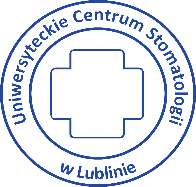 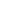 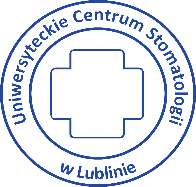 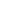 	       UNIWERSYTECKIE CENTRUM STOMATOLOGII W LUBLINIE                20-093 Lublin, ul. Dra Witolda Chodźki 6            	       tel. +48 (81) 502 17 00 	               	  www.ucs.lublin.pl                                        e-mail: sekretariat@ucs.lublin.pl                     NIP: 712-308-47-59	                                                           Regon: 060281989	Uniwersyteckie Centrum Stomatologii w Lublinie zwraca się z  prośbą o  złożenie  oferty  cenowej  na dostawę  materiałów eksploatacyjnych do drukarek.Opis przedmiotu zamówieniaPrzedmiotem zamówienia jest dostawa fabrycznie nowych materiałów eksploatacyjnych 
do drukarek laserowych do urządzeń biurowych wg załącznika nr 1.Materiały eksploatacyjne do drukarek laserowych powinny być oryginalnymi materiałami eksploatacyjnymi, czyli pochodzącymi od producenta danego sprzętu drukującego. W ramach realizacji przedmiotu Umowy Wykonawca zobowiązuje się do odbioru zużytych produktów(materiałów eksploatacyjnych) przekazanych przez Zamawiającego. Wymagania Zamawiającego:Wykonawca zagwarantuje dostawę w/w towaru na własny koszt do siedziby UCS w Lublinie przy ul. Dr Witolda Chodźki 6,  sukcesywnie w ciągu 12 miesięcy licząc od dnia zawarcia umowy.Realizacja dostaw czątkowych winna nastąpić w ciągu max. 5 dni roboczych licząc od daty złożenia zamówienia własnym środkiem transportu i na własny koszt. Dostawa towaru wg aktualnych potrzeb Zamawiającego (średnio raz na miesiąc), na jego pisemne zamówienie. 3.   Wykonawca gwarantuje utrzymanie cen netto przedstawionych w ofercie przez cały okres obowiązywania umowy.Warunki płatności – przelew na konto Wykonawcy; termin nie krótszy niż 60 dni od daty dostarczenia prawidłowo wystawionej faktury do Zamawiającego.Zamawiający zastrzega sobie prawo do zwrotu towaru wadliwego lub niezgodnego z zamówionym (z opisem przedmiotu zamówienia) na koszt Wykonawcy.Warunki udziału w postępowaniu:O udzielenie zamówienia mogą ubiegać się Wykonawcy, którzy nie podlegają wykluczeniu na podstawie art. 7 ust. 1 ustawy z dnia 13 kwietnia 2022 r. o szczególnych rozwiązaniach w zakresie przeciwdziałania wspieraniu agresji na Ukrainę oraz służących ochronie bezpieczeństwa narodowego (Dz. U. poz. 835).Zamawiający wymaga, aby w  ofercie :określić cenę jednostkową netto produktu (określonego w kosztorysie) z uwzględnieniem ewentualnych rabatów oraz kosztu transportu;podać stawkę podatku VAT;obliczyć wartość oferty netto i brutto (z VAT), do porównania cen będzie brana cena oferty brutto;określić warunki płatności nie mniej niż 60 dni;określić termin realizacji zamówienia cząstkowego, nie dłużej niż w 5 dni roboczych.wypełnić oświadczenie o nie podleganiu wykluczeniu z postępowania na podstawie art. 7 ust. 1 ustawy z dn. 13 kwietnia 2022 r. Ocena ofertZamawiający spośród ofert wybierze ofertę z najniższą ceną.CENA                                             waga 100 %Osoba upoważniona do kontaktów: W sprawach merytorycznych: Piotr Złotkiewicz, tel. 500 361 897, e-mail: pzlotkiewicz@sck.lublin.plW sprawach formalnych: Renata Wadowska, tel. 81/502 17 10, e-mail: rwadowska@ucs.lublin.pl Wymagane dokumenty:wypełniony kosztorys ofertowy, z którego będzie wynikała cena ofertowa, opracowany na podstawie załącznika nr 1 do niniejszego zapytania ofertowego.Wypełniony formularz „Oferty Wykonawcy” opracowany na podstawie załącznika nr 2 do niniejszego zapytania ofertowegoOferty należy składać:Oferty wraz z wymaganymi dokumentami należy złożyć wg wyboru Wykonawcy:1) za pośrednictwem poczty lub osobiście na adres:Uniwersyteckie Centrum Stomatologii w Lublinie, ul. Dra Witolda Chodźki 6, I piętro, SEKRETARIAT lub 2) drogą elektroniczną przez Platformę Zakupową na stronie dotyczącej tego postępowania pod adresem:   https://itwl.platformazakupowa.pl/transakcja/911799 w terminie do 16 kwietnia 2024 r. do godz. 10:00.Wymaga się aby oferty złożone drogą elektroniczną miały formę elektroniczną i opatrzone były podpisem kwalifikowanym lub miały postać elektroniczną i opatrzone były podpisem zaufanym lub podpisem osobistym.Oferty złożone po terminie nie będą brane pod uwagę.Załączniki:Opis przedmiotu zamówienia / wzór kosztorysu ofertowegoFormularz oferty WykonawcyProjektowane postanowienia umowy	 		ZATWIERDZAM:DyrektorUniwersyteckiego Centrum Stomatologiiw Lubliniedr hab. n. med. Elżbieta Pels Załącznik nr 2 do Zapytania ofertowegoOFERTA WYKONAWCYUniwersyteckie Centrum Stomatologii w Lublinieul. Doktora Witolda Chodźki 6Nawiązując do zaproszenia do złożenia oferty na dostawę materiałów eksploatacyjnych do drukarek (znak ZP.26.2.49.2024) składam poniższą ofertę:Dane Wykonawcy:Nazwa: ................................................................................................Adres: ..................................................................................................NIP: ................................................................ REGON: …………………………Telefon: ...........................................Poczta elektroniczna (e-mail): ............................................Data sporządzenia oferty...................................................................................................W przypadku wyboru mojej oferty zamówienia należy składać z wykorzystaniem adresu mail ……………………………..………………… lub na faks …………………………………..……..Oferuję realizację przedmiotu zamówienia zgodnie z dołączonym kosztorysem ofertowym za łączną cenę brutto : ……………………........................................... zł 3. Proponuję następujące warunki realizacji kontraktu:1) termin realizacji umowy – 12 miesięcy licząc od dnia zawarcia umowy;2) termin realizacji dostaw cząstkowych dotyczy (max. 5 dni robocze) ................ dni robocze od przyjęcia zamówienia pisemnego;3) warunki płatności: 60 dni po każdej dostawie cząstkowej na konto Wykonawcy w formie przelewu od daty dostarczenia prawidłowo wystawionej faktury do Zamawiającego;4) Oświadczam, że nie podlegam wykluczeniu z postępowania na podstawie art. 7 ust. 1 ustawy z dnia 13 kwietnia 2022 r. o szczególnych rozwiązaniach w zakresie przeciwdziałania wspieraniu agresji na Ukrainę oraz służących ochronie bezpieczeństwa narodowego (Dz. U. poz. 835).Oświadczam, iż podane ceny uwzględniają wszelkie koszty, m.in. opakowania 
oraz transportu do siedziby Zamawiającego oraz ewentualnie udzielony rabat finansowy a także koszty odbioru zużytych pojemników przekazanych przez Zamawiającego.Oświadczam, iż złożona przeze mnie oferta cenowa netto będzie obowiązywała przez cały okres obowiązywania umowy.Oświadczamy, że oferowany asortyment posiada właściwe im atesty i/lub zgłoszenia oraz, że mogą być przedmiotem obrotu i stosowania w Polsce.Załącznik nr 3 do Zapytania ofertowegoW Z Ó R   U M O W Y  ……..zawarta w Lublinie w dniu ……. 2024 roku.Pomiędzy:  Uniwersyteckie Centrum Stomatologii w Lublinie, 20-093 Lublin, ul. Doktora Witolda Chodźki 6, wpisanym do Rejestru Stowarzyszeń, Innych Organizacji Społecznych i Zawodowych, Fundacji Publicznych Zakładów Opieki Zdrowotnej prowadzonego przez Sąd Rejonowy Lublin-Wschód z siedzibą w Świdniku, VI Wydział Gospodarczy Krajowego Rejestru Sądowego pod nr KRS: 0000287877, NIP: 712-308-47-59, REGON: 060281989, zwanym w dalszej części Umowy  "Zamawiającym", reprezentowanym przez:     1)  ………………………………………………………a ……………………………………………………, 
zwaną w dalszej części Umowy "Wykonawcą".§ 1 Wykonawca zobowiązuje się dostarczać Zamawiającemu materiały eksploatacyjne do drukarek będących własnością Zamawiającego określone w Załączniku Nr 1 do niniejszej umowy, zwane dalej przedmiotem umowy zgodnie z ofertą z dn. ......2024r.Podane w załączniku ilości asortymentu są wielkościami orientacyjnymi. Wykonawcy nie będą przysługiwały roszczenia o realizację ilości produktów zapotrzebowanych, jeżeli potrzeby Zamawiającego w tym zakresie będą mniejsze.Zamawiający dopuszcza przesunięcia pomiędzy poszczególnymi pozycjami przy zachowaniu nie zmienionej wartości maksymalnego wynagrodzenia określonego w umowie § 6 ust. 1.§ 2Umowa obowiązuje przez okres 12 miesięcy licząc od dnia zawarcia.W przypadku braku całości realizacji umowy w okresie jej obowiązywania Zamawiający zastrzega sobie prawo przedłużenia okresu obowiązywania umowy do czasu jej realizacji (wykorzystania wartości), z zastrzeżeniem, że okres przedłużenia umowy nie może przekraczać 3 miesięcy.§ 3Wykonawca zobowiązuje się do sukcesywnego dostarczania i rozładunku przedmiotu zamówienia do pomieszczenia magazynowego w placówce Zamawiającego zlokalizowanej przy ul. Doktora Witolda Chodźki 6 w Lublinie po otrzymaniu od Zamawiającego zamówienia sporządzonego na podstawie aktualnych potrzeb, średnio raz na miesiąc. Realizacja dostaw czątkowych winna nastąpić w ciągu maksymanlnie ...... dni roboczych licząc od daty otrzymania zamówienia, własnym środkiem transportu i na koszt Wykonawcy.W ramach realizacji przedmiotu Umowy Wykonawca zobowiązuje się do odbioru zużytych produktów (materiałów eksploatacyjnych) przekazanych przez Zamawiającego (każdorazowo nie później niż w ciągu 10 dni od zgłoszenia przez Zamawiającego).Niedotrzymanie terminów dostawy skutkować może zastosowaniem jednej z poniższych okoliczności wg wyboru Zamawiającego:1) odstąpieniem od zamówienia i zakupem danej partii towaru równoważnego u innego Wykonawcy – ze  skutkiem zmniejszenia ilości i wartości kontraktu oraz obciążeniem Wykonawcy różnicą kosztów takiego zakupu interwencyjnego tj. różnicą między ceną zakupu interwencyjnego a ceną umowną; lubnałożeniem na Wykonawcę kar umownych w wysokości 0,5 % wartości netto opóźnionego zamówienia za każdy dzień zwłoki naliczanym od dnia wymaganej dostawy do dnia zrealizowania zamówienia.§ 4Wykonawca gwarantuje, że przedmiot umowy spełnia wszystkie warunki określone w „Zapytaniu ofertowym“ Zamawiającego, stanowiącym integralną część niniejszej umowy. Zamawiający zastrzega sobie możliwość zwrotu całości dostawy na koszt Wykonawcy, jeśli dostarczany towar nie będzie spełniał wymogów zawartych w „Zapytaniu ofertowym“ oraz w przypadku dostawy produktu wadliwego lub niezgodnego z przedstawionym w „Zapytaniu ofertowym“ (tj. nieodpowiedniej klasy i jakości). Wykonawca zobowiązuje się w takim przypadku do wymiany towaru na własny koszt w terminie nie przekraczającym 2 dni, licząc od daty otrzymania wezwania. Za datę realizacji zamówienia przyjmuje się datę dostawy wymienionego towaru. Zasady określone w § 3 ust. 4 stosuje się odpowiednio.W przypadku powtórzenia się wadliwej dostawy Zamawiający może wypowiedzieć umowę zgodnie z § 7 ust. 1.§ 5W przypadku stwierdzenia braków ilościowych w dostarczonej partii towaru – Zamawiający powiadomi o tym fakcie Wykonawcę telefonicznie, a Wykonawca zobowiązuje się do uzupełnienia braków w terminie 3 dni roboczych od daty zgłoszenia. Za datę realizacji zamówienia przyjmuje się datę dostawy uzupełniającej braki ilościowe. Zasady określone w  § 3 ust. 4 pkt. 2 stosuje się odpowiednio.§ 6Maksymalne wynagrodzenie Wykonawcy za przedmiot umowy określony w §1 ustala się 
kwotę: …………. PLN brutto.Wynagrodzenie obejmuje wszelkie koszty realizacji przedmiotu umowy, w tym między innymi: koszty opakowania, załadunku i rozładunku do pomieszczenia magazynowego, transportu, ceł, opłat granicznych,  zezwoleń na wyjazdy i przejazdy jeśli takie wystąpią,  oraz uwzględnia udzielone w ofercie rabaty i upusty a także koszty odbioru pustych opakowań (zużytych) po dostarczonych materiałach.Wykonawca związany jest ceną jednostkową netto przedłożonej oferty przez cały okres obowiązywania umowy.Zapłata za dostarczony przedmiot umowy zostanie dokonana na konto Wykonawcy podane na fakturach i widniejące w elektronicznym wykazie czynnych podatników VAT (tzw. białej liście podatników VAT) w formie przelewu w terminie ….. dni  licząc od doręczenia Zamawiającemu prawidłowo wystawionej faktury. W przypadku nieterminowej płatności przez Zamawiającego, Wykonawcy będzie przysługiwać prawo naliczania odsetek określonych w odrębnych przepisach.Wykonawcy nie przysługuje prawo cesji wierzytelności bez zachowania procedury określonej w art. 54 ust. 5 ustawy  z dnia 15 kwietnia 2011 r. o działalności leczniczej, pod rygorem odstąpienia przez Zamawiającego od umowy. Strony dopuszczają możliwość wystawiania i dostarczania w formie elektronicznej, w formacie PDF: faktur, faktur korygujących oraz duplikatów faktur, zgodnie z art. 106n ustawy z dnia 11 marca 2004 r. o podatku od towarów i usług.Faktury elektroniczne będą Zamawiającemu wysyłane na adres e-mail: pzłotkiewicz@sck.lublin.pl.Zamawiający zobowiązuje się do poinformowania Wykonawcy o każdorazowej zmianie ww. adresu mailowego.Osobą upoważnioną do kontaktów w sprawie e-faktur ze strony Zamawiającego jest Główny Księgowy, tel. 81/502 17 05.§ 7Umowa może zostać rozwiązana z zachowaniem miesięcznego okresu wypowiedzenia w przypadku naruszenia przez drugą stronę istotnych jej postanowień, w szczególności w sytuacji:co najmniej dwukrotnego naruszenia przez Wykonawcę obowiązku dostawy produktów zgodnie 
z „Zapytaniem ofertowym“,co najmniej trzykrotnego naruszenia przez Wykonawcę obowiązku terminowych dostaw w terminie określonym w § 3 ust. 2.W przypadku rozwiązania umowy przez Wykonawcę z przyczyn leżących po stronie Wykonawcy, zastrzega się karę umowną na rzecz Zamawiającego w wysokości 10% wartości netto dostaw, które nie zostały zrealizowane.W przypadku rozwiązania umowy przez Zamawiającego z przyczyn leżących po stronie Wykonawcy zastrzega się karę umowną na rzecz Wykonawcy w wysokości 10% wartości netto dostaw, które nie zostały zrealizowane.W przypadku braku możliwości realizacji bieżących dostaw z powodu wycofania z obrotu asortymentu lub zaprzestania jego produkcji, co spowodowało brak zapasów magazynowych w ilościach zabezpieczających potrzeby Zamawiającego – Zamawiającemu przysługuje prawo wypowiedzenia umowy w zakresie tego asortymentu z zachowaniem 1-miesięcznego okresu wypowiedzenia bez konieczności naliczania kar umownych od Wykonawcy. W okresie wypowiedzenia Wykonawca dostarczy Zamawiającemu odpowiednik (preparat równoważny) za cenę nie wyższą niż cena wskazana w umowie. Wykonawca niezwłocznie powiadomi Zamawiającego o podstawie oraz okolicznościach braku poszczególnych pozycji asortymentu. Informacja taka zostanie przekazana do UCS w Lublinie na adres poczty elektronicznej: pzlotkiewicz@sck.lublin.pl.Łączna maksymalna wysokość kar umownych, które obciążyć mogą Wykonawcę to 20% wynagrodzenia netto Wykonawcy należnego na podstawie niniejszej umowy. Strony mogą dochodzić na zasadach ogólnych odszkodowania przewyższającego zastrzeżone kary umowne.Zamawiający może dokonać potrącenia kar umownych wymienionych w niniejszej umowie z należności przysługującej Wykonawcy, po uprzednim poinformowaniu o przyczynie obciążenia karą umowną i jej wysokości lub wezwać Wykonawcę do zapłaty należnej kary i płatności w terminie 10 dni od otrzymania wezwania przez Wykonawcę.§8Zmiana niniejszej umowy wymaga formy pisemnej pod rygorem nieważności.§ 9Do niniejszej umowy stosuje się przepisy ustawy Kodeksu Cywilnego.                               § 10Wszelkie spory mogące wyniknąć w związku z wykonaniem umowy, Strony poddają pod rozstrzygnięcie sądowi powszechnemu właściwemu dla siedziby Zamawiającego.§ 11Umowę sporządzono w dwóch jednobrzmiących egzemplarzach (jeden dla Wykonawcy, jeden dla Zamawiającego).Załączniki:Załącznik Nr 1 	 – Oferta Wykonawcy z dn. .................2024 rokuZałącznik Nr 2 – „Zapytanie ofertowe“                   Zamawiający: 			 				Wykonawca:         																	 ZP.26.2.49.2024Lublin, 08.04.2024 r.